							19.03.2020             №259-01-03-32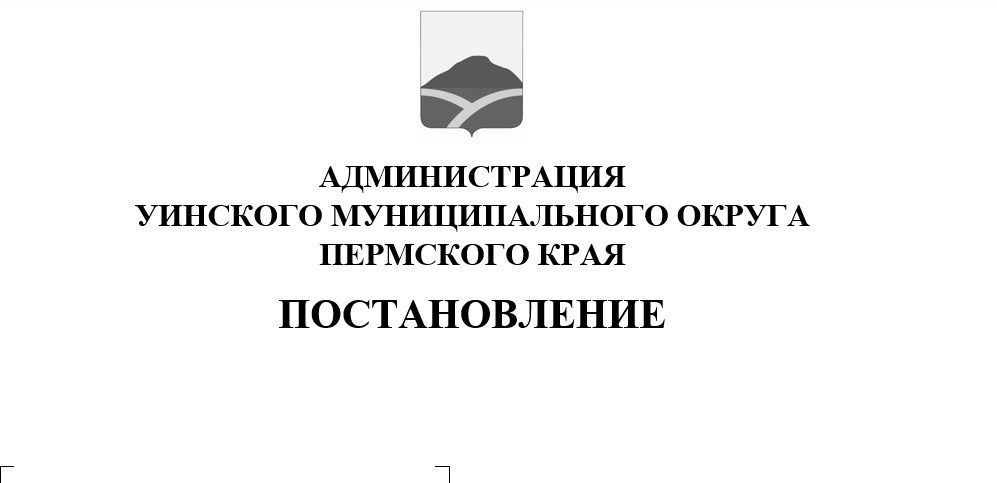 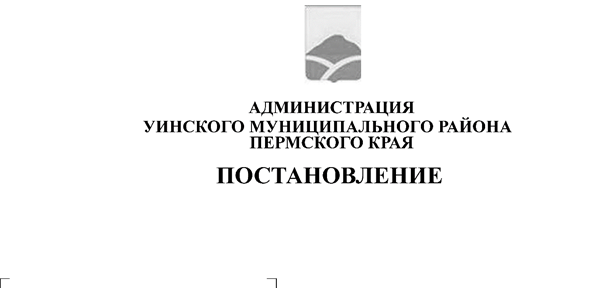 Руководствуясь статьей 16 Федерального закона от 12.06.2002 № 67-ФЗ «Об основных гарантиях избирательных прав и права на участие в выборах и референдуме граждан Российской Федерации», ст. 2.1 Положения о Государственной системе регистрации (учета) избирателей, участников референдума в Российской Федерации, утвержденного постановлением Центральной избирательной комиссии Российской Федерации от 06.11.1997 № 134/973-II (в редакции от 17.07.2019 № 212/1619-7), решением Думы Уинского муниципального округа от 05.11.2019г. № 6 «Об утверждении порядка опубликования (обнародования) и вступления в силу муниципальных правовых актов Уинского муниципальных правовых актов Уинского муниципального округа Пермского края» (в ред. решения от 27.02.2020 № 72), в целях систематической корректировки списка избирателей, обеспечения прав граждан на включение в список избирателей и соответственно на участие в выборах и референдумах, администрация Уинского муниципального округаПОСТАНОВЛЯЕТ:	1. Утвердить прилагаемое Положение о системе регистрации (учета) избирателей, участников референдума на территории Уинского муниципального округа.	2. Считать утратившим силу постановление администрации Уинского муниципального района от 20.06.2014 № 292-01-01-03 «Об утверждении Положения о системе регистрации (учета) избирателей, участников референдума на территории Уинского муниципального района».	3. Настоящее постановление вступает в силу со дня обнародования.4. Контроль за исполнением постановления возложить на руководителя аппарата администрации округа Курбатову Г.В.Глава муниципального округа  - глава администрации Уинского муниципального округа					       А.Н. ЗелёнкинПриложениек постановлению администрации Уинского муниципального округаот			№ПОЛОЖЕНИЕо Государственной системе регистрации (учета) избирателей, участников референдума на территории Уинского муниципального округа1. Общие положения1.1. Государственная система регистрации (учета) избирателей, участников референдума в Российской Федерации на территории Уинского муниципального округа организуется в целях обеспечения гарантий и реализации избирательных прав и права на участие в референдуме граждан Российской Федерации.Государственная система регистрации (учета) избирателей, участников референдума в Российской Федерации на территории Уинского муниципального округа представляет собой комплекс мер по сбору, систематизации и использованию сведений об избирателях, участниках референдума.1.2. Функционирование Государственной системы регистрации (учета) избирателей, участников референдума в Российской Федерации на территории Уинского муниципального округа обеспечивает единый порядок учета избирателей, участников референдума с использованием комплексов средств автоматизации (далее - КСА) Государственной автоматизированной системы Российской Федерации "Выборы" (далее - ГАС "Выборы").1.3. Задачами учета избирателей, участников референдума в Уинском муниципальном округе являются обеспечение установления численности избирателей, участников референдума на территории Уинского муниципального округа, формирование и ведение Регистра избирателей, участников референдума, выполнение избирательных действий, действий при проведении референдума. Данные учета могут использоваться для решения задач, не связанных с выборами, референдумами, в соответствии с федеральным законодательством.1.4 Настоящее Положение разработано на основании Конституции Российской Федерации, Федеральных законов "Об основных гарантиях избирательных прав и права на участие в референдуме граждан Российской Федерации" (далее - Федеральный закон), "О Государственной автоматизированной системе Российской Федерации "Выборы" с учетом требований Закона Российской Федерации "О праве граждан Российской Федерации на свободу передвижения, выбор места пребывания и жительства в пределах Российской Федерации", иных федеральных законов и нормативных актов Избирательной комиссии Российской Федерации, законов Пермского края и нормативных актов Избирательной комиссии Пермского края, а также Устава Уинского муниципального округа.1.5. Для целей настоящего Положения применяемые термины и понятия означают:органы регистрационного учета - территориальные органы федерального органа исполнительной власти, уполномоченного на осуществление функций по контролю и надзору в сфере миграции;место жительства - жилой дом, квартира, комната, жилое помещение специализированного жилищного фонда либо иное жилое помещение, в которых гражданин Российской Федерации (далее - гражданин) постоянно или преимущественно проживает в качестве собственника, по договору найма (поднайма), договору найма специализированного жилого помещения либо на иных основаниях, предусмотренных законодательством Российской Федерации, и в которых он зарегистрирован по месту жительства. место пребывания - гостиница, санаторий, дом отдыха, пансионат, кемпинг, туристская база, медицинская организация или другое подобное учреждение, учреждение уголовно-исполнительной системы, исполняющее наказания в виде лишения свободы или принудительных работ, либо не являющееся местом жительства гражданина Российской Федерации жилое помещение, в которых он проживает временно;база данных - сегмент базы данных ГАС "Выборы", содержащий совокупность сведений о совершеннолетних и получивших паспорт несовершеннолетних гражданах, зарегистрированных по месту жительства (в отношении вынужденных переселенцев - по месту пребывания) в пределах Российской Федерации;вынужденные переселенцы - граждане, признанные таковыми в соответствии с Законом Российской Федерации "О вынужденных переселенцах" и получившие удостоверение о признании их вынужденными переселенцами;некорректные сведения - выявленные средствами визуального или автоматического формально-логического контроля ошибки в содержании сведений о гражданах;персональные данные избирателей, участников референдума - фамилия, имя, отчество, дата рождения, место рождения, пол, гражданство, адрес места жительства (в отношении вынужденных переселенцев - места пребывания), вид документа, удостоверяющего личность, серия и номер этого документа, наименование или код органа, выдавшего документ, дата выдачи документа;повторяющаяся запись - уникальные персональные данные либо совокупность персональных данных, которые на момент ввода в базу данных уже содержатся в территориальном фрагменте либо обнаруживаются в иных территориальных (муниципальных, региональных) фрагментах на момент контроля базы данных;региональный, муниципальный, территориальный фрагмент базы данных - часть базы данных, которая формируется и ведется на КСА ИКСРФ, КСА ИКМО, КСА ТИК ГАС "Выборы" соответственно;региональный, муниципальный, территориальный фрагмент Регистра избирателей, участников референдума - часть Регистра избирателей, участников референдума, которая формируется и ведется на КСА ИКСРФ, КСА ИКМО, КСА ТИК ГАС "Выборы" соответственно;регистр избирателей, участников референдума - часть базы данных, содержащая совокупность персональных данных избирателей, участников референдума;регистрация избирателей, участников референдума - формирование сведений об избирателях, участниках референдума в порядке, установленном настоящим Положением;сведения об избирателях, участниках референдума - необходимые для целей регистрации (учета) избирателей, участников референдума их персональные данные, а также сведения о виде регистрации, даты начала и окончания регистрации по месту пребывания (для вынужденных переселенцев), адреса мест прибытия и убытия, даты и причины прибытия и убытия, сведения о событиях, полученные из Единого государственного реестра записей актов гражданского состояния, о причинах ограничения избирательных прав и права на участие в референдуме и иные подобные сведения;учет избирателей, участников референдума - включение граждан в число избирателей, участников референдума на соответствующей территории, исключение их из этого числа, внесение изменений в сведения об избирателях, участниках референдума по основаниям, установленным Федеральным законом и настоящим Положением.Иные понятия и термины, используемые в настоящем Положении, применяются в том же значении, что и в Федеральном законе, иных федеральных законах, законах Пермского края.2. Учет избирателей, участников референдума2.1. Учет избирателей, участников референдума, проживающих на территории Уинского муниципального округа, осуществляется главой муниципального округа - главой администрации Уинского муниципального округа.2.2. Гражданин включается в число избирателей, участников референдума на территории Уинского муниципального округа, в связи с:2.2.1. Достижением возраста 18 лет.2.2.2. Регистрацией гражданина, достигшего возраста 18 лет, по месту жительства (в отношении вынужденных переселенцев - по месту пребывания) на этой территории.2.2.3. Вступлением в силу решения суда о признании дееспособным гражданина, ранее признанного судом недееспособным.2.2.4. Окончанием срока военной службы по призыву, если место жительства гражданина находится на территории Уинского муниципального округа;2.2.5. Окончанием срока отбывания гражданином наказания в виде лишения свободы, в случае если его место жительства находится на территории Уинского муниципального округа.2.3. Гражданин исключается из числа избирателей, участников референдума на территории Уинского муниципального округа, в связи с:2.3.1. Снятием с регистрационного учета по месту жительства (в отношении вынужденных переселенцев - по месту пребывания), в том числе в связи с вступлением в силу решения суда о признании гражданина безвестно отсутствующим.2.3.2. Призывом гражданина, проживающего на территории Уинского муниципального округа, на военную службу.2.3.3. Отбыванием наказания в виде лишения свободы по приговору суда.2.3.4. Вступлением в силу решения суда о признании недееспособным.2.3.5. Прекращением гражданства Российской Федерации.2.3.6. Смертью или объявлением решением суда умершим.2.3.7. Установлением факта выдачи паспорта гражданина Российской Федерации в нарушение установленного порядка лицу, не являющемуся гражданином Российской Федерации.2.3.8. Регистрацией по месту жительства за пределами Уинского муниципального округа на основании сообщения, поступившего с КСА ИКСРФ ГАС "Выборы" либо КСА ЦИК России ГАС "Выборы".2.4. В сведения об избирателях, участниках референдума на территории Уинского муниципального округа, вносятся изменения в связи с:2.4.1. Заменой паспорта в связи с достижением 20-летнего и 45-летнего возраста; изменением гражданином фамилии, имени, отчества, сведений о дате (число, месяц, год) и (или) месте рождения, пола; непригодностью паспорта для дальнейшего использования вследствие износа, повреждения или других причин; обнаружением неточности или ошибочности произведенных в паспорте записей; в иных случаях, предусмотренных нормативными правовыми актами Российской Федерации.2.4.2. Регистрацией по новому месту жительства в пределах Уинского муниципального округа.2.5. Органы регистрационного учета, органы, осуществляющие выдачу и замену документов, удостоверяющих личность гражданина на территории Российской Федерации, не реже чем один раз в месяц представляют главе муниципального округа – главе администрации Уинского муниципального округа по месту своего нахождения по форме № 1.1риур (Приложение № 1 к настоящему Положению), а также в виде электронного файла в формате согласно приложению № 8 к настоящему Положению следующие сведения:о фактах выдачи и замены паспорта;о фактах сдачи паспорта лицами, у которых прекратилось гражданство Российской Федерации;о фактах регистрации и снятия с регистрационного учета по месту жительства (в отношении вынужденных переселенцев - по месту пребывания) граждан, имеющих паспорт.об установленных фактах выдачи паспорта гражданина Российской Федерации в нарушение установленного порядка лицу, не являющемуся гражданином Российской Федерации.2.6. Сведения о государственной регистрации смерти граждан, достигших возраста 14 лет, и сведения о внесении исправлений или изменений в записи актов о смерти глава муниципального округа – глава администрации Уинского муниципального округа получает в электронной форме из Единого государственного реестра записей актов гражданского состояния посредством использования единой системы межведомственного электронного взаимодействия и подключаемых к ней региональных систем межведомственного электронного взаимодействия не реже чем один раз в месяц. Полученные сведения для последующего представления в соответствии с пунктом 2.10 настоящего Положения глава муниципального округа – глава администрации Уинского муниципального округа представляет по форме № 1.2риур (приложение № 2 к настоящему Положению).Если глава муниципального округа – глава администрации Уинского муниципального округа получает сведения по принципу территории деятельности органа, осуществляющего в соответствии с Федеральным законом "Об актах гражданского состояния" государственную регистрацию актов гражданского состояния, то полученные сведения для последующего представления в соответствии с пунктом 2.10 настоящего Положения глава Уинского муниципального округа представляет по форме № 1.2.1риур (приложение № 2.1 к настоящему Положению). При этом если место жительства гражданина находилось на территории иного муниципального образования, иного субъекта Российской Федерации, избирательная комиссия субъекта Российской Федерации, в которую в соответствии с пунктом 2.10 настоящего Положения поступили указанные выше сведения, передает их по месту жительства гражданина с использованием ГАС "Выборы" в соответствии с регламентом.2.7. Органы, осуществляющие воинский учет – Отдел военного комиссариата Пермского края по Ординскому и Уинскому районам - не реже чем один раз в три месяца (в т.ч. по завершении призыва) сообщают о гражданах, призванных на военную службу, поступивших в военные учебные заведения, главе муниципального округа – главе администрации Уинского муниципального округа по месту жительства гражданина по форме № 1.3риур (Приложение № 3 к настоящему Положению).2.8. Органы (учреждения) уголовно-исполнительной системы – Октябрьский МФ ФКУ УИИ ГУФСИН России по Пермскому краю - не реже чем один раз в три месяца сообщают о совершеннолетних гражданах, поступивших отбывать наказание в виде лишения свободы по приговору суда, и о гражданах, достигших 18-летнего возраста в период отбывания наказания, главе муниципального округа – главе администрации Уинского муниципального округа по месту жительства гражданина до его осуждения по форме № 1.4риур (Приложение № 4 к настоящему Положению).2.9. Ординский районный суд (постоянное судебное присутствие в с. Уинское), приняв решение о признании гражданина недееспособным, а также решение о признании дееспособным гражданина, ранее признанного судом недееспособным, сообщает о принятом решении главе муниципального округа – главе администрации Уинского муниципального округа по месту жительства гражданина по форме № 1.5риур (Приложение № 5 к настоящему Положению).2.10. Сведения, указанные в пунктах 2.5 - 2.9 настоящего Положения, обобщаются главой муниципального округа - главой администрации Уинского муниципального округа и не реже чем один раз в месяц, а за 10 и менее дней до дня голосования - ежедневно, передаются в избирательную комиссию Пермского края для формирования и ведения Регистра избирателей, участников референдума в порядке, который утверждается Избирательной комиссией Пермского края.По согласованию Избирательной комиссии Пермского края с органами, указанными в пунктах 2.5-2.9 настоящего Положения, сведения о гражданах, место жительства которых находится на территории иного муниципального образования, иного субъекта Российской Федерации, могут предоставляться по форме, приведенной в приложении № 9 к настоящему Положению.2.12. Глава муниципального округа – глава администрации Уинского муниципального округа в течение трех рабочих дней, а за 10 и менее дней до дня голосования - незамедлительно, с даты утверждения (подписания) документов об изменении административного, муниципального деления, о присвоении наименований муниципальным образованиям, административно-территориальным единицам, городским и сельским поселениям, районам, населенным пунктам, а также улицам, площадям и иным территориям сообщает Избирательной комиссии Пермского края сведения о переименовании населенных пунктов, улиц, изменении и присвоении новых адресов жилых домов для учета в работе по формированию и ведению территориальных фрагментов Регистра избирателей, участников референдума в порядке, утверждаемом избирательной комиссией субъекта Российской Федерации.3. Формирование и ведение Регистра избирателей, участников референдума3.1. Глава муниципального округа – глава администрации Уинского муниципального округа вправе осуществлять контроль правильности ввода в базу данных указанных сведений в порядке, установленном Избирательной комиссией Пермского края.3.2. База данных создается и актуализируется посредством КСА ТИК, КСА ИКМО, КСА Избирательной комиссии Пермского края и КСА ЦИК России ГАС "Выборы".3.3. Сведения о гражданах вводятся в базу данных в порядке, предусмотренном регламентом.3.4. Сведения о гражданине включаются в базу данных на КСА ТИК ГАС "Выборы" Уинского муниципального округа в связи с получением сообщения:3.4.1. О регистрации гражданина, имеющего паспорт, по месту жительства (в отношении вынужденных переселенцев - по месту пребывания) на этой территории.3.4.2. О выдаче паспорта гражданину, не достигшему возраста 18 лет, имеющему место жительства на этой территории.3.5. Сведения о гражданине, внесенные в базу данных на КСА ТИК ГАС "Выборы" Уинского муниципального округа, изменяются в связи с:3.5.1. Изменением персональных данных гражданина.3.5.2. Снятием гражданина с регистрационного учета по месту жительства (в отношении вынужденных переселенцев - по месту пребывания), в том числе в связи с вступлением в силу решения суда о признании гражданина безвестно отсутствующим.3.5.3. Призывом гражданина на военную службу.3.5.4. Отбыванием наказания в виде лишения свободы по приговору суда.3.5.5. Государственной регистрацией смерти гражданина, в том числе в связи с вступившим в законную силу решением суда об установлении факта смерти или об объявлении гражданина умершим, а также внесением изменений в запись акта о смерти в связи с установлением личности умершего, смерть которого зарегистрирована как смерть неизвестного лица.3.5.6. Вступлением в силу решения суда о признании гражданина недееспособным.3.5.7. Вступлением в силу решения суда о признании дееспособным гражданина, ранее признанного судом недееспособным.3.5.8. Окончанием срока военной службы по призыву, в случае если его место жительства находится на территории Уинского муниципального округа.3.5.9. Прекращением гражданства Российской Федерации при поступлении сведений о сдаче паспорта гражданина Российской Федерации.3.5.10. Окончанием срока отбывания гражданином наказания в виде лишения свободы, в случае если его место жительства находится на территории Уинского муниципального округа.3.5.11. Регистрацией по месту жительства за пределами Уинского муниципального округа на основании сообщения, поступившего с КСА ИК Пермского края ГАС "Выборы" либо КСА ЦИК России ГАС "Выборы" при отсутствии сведений о снятии с регистрационного учета, предусмотренного пунктом 3.5.2.3.5.12. Регистрацией по новому месту жительства в пределах Уинского муниципального округа.3.6. Изменения соответствующего территориального фрагмента базы данных передаются на КСА ИК Уинского муниципального округа, КСА ИК Пермского края ГАС "Выборы" в порядке и сроки, предусмотренные регламентом, но не реже чем один раз в три месяца.3.7. Контроль за полнотой и корректностью сведений о гражданах, переданных главой муниципального округа - главой администрации Уинского муниципального округа и вводимых в базу данных, осуществляет Избирательная комиссия Пермского края в соответствии с регламентом.При выявлении некорректных сведений Избирательная комиссия Пермского края незамедлительно направляет информацию об этом главе муниципального округа – главе администрации Уинского муниципального округа для проверки. Проверка проводится в течение 10 дней с момента получения информации.Результаты проверки включаются главой муниципального округа - главой администрации Уинского муниципального округа в очередные сведения, передаваемые в Избирательную комиссию Пермского края в соответствии с пунктом 2.10 настоящего Положения.3.7.1. В случае если при контроле базы данных на КСА ТИК Уинского муниципального округа ГАС "Выборы" были выявлены сведения о гражданах, срок отбывания наказания которых истек более шести месяцев назад, то Избирательная комиссия Пермского края направляет сведения об этих гражданах главе муниципального округа – главе администрации Уинского муниципального округа для проверки и уточнения их места жительства. Проверка осуществляется в порядке, установленном пунктом 3.7 настоящего Положения. При подтверждении по результатам проверки нахождения места жительства на территории Уинского муниципального округа гражданин включается в число избирателей, участников референдума Уинского муниципального округа, и Избирательной комиссией Пермского края вносятся соответствующие изменения в территориальный фрагмент Регистра.В случае если при контроле базы данных на КСА ИК Пермского края ГАС "Выборы" были выявлены повторяющиеся записи, включенные в разные территориальные фрагменты Регистра, на КСА ТИК ГАС "Выборы", в территориальном фрагменте Регистра которого содержатся сведения о регистрации гражданина по месту жительства с более ранней датой регистрации, направляется сообщение о регистрации гражданина по месту жительства за пределами соответствующей территории.3.8. В случае если по результатам сверки будут выявлены сведения, не включенные в территориальный фрагмент Регистра на КСА ТИК Уинского муниципального округа  ГАС "Выборы", то эти сведения в электронном виде направляются средствами ГАС "Выборы" на КСА ТИК Уинского муниципального округа ГАС "Выборы" для внесения необходимых изменений в территориальный фрагмент Регистра.3.9. Вышестоящая избирательная комиссия, комиссия референдума (в случае проведения выборов депутатов Государственной Думы Федерального Собрания Российской Федерации, выборов Президента Российской Федерации, референдума Российской Федерации - избирательная комиссия субъекта Российской Федерации) вправе принять решение об использовании (об изъятии из опечатанных коробок (мешков) и использовании) списков избирателей, участников референдума по истечении трех месяцев после официального опубликования результатов выборов, референдума для уточнения Регистра, если итоги голосования по соответствующему избирательному участку и результаты выборов не обжалуются в судебном порядке. В случае обжалования итогов голосования на соответствующем избирательном участке, участке референдума решение об использовании (об изъятии из опечатанных коробок (мешков) и использовании) списков избирателей, участников референдума может быть принято после дня вступления в законную силу решения суда.В решении избирательной комиссии, комиссии референдума необходимо определить сроки уточнения Регистра с использованием списков избирателей, участников референдума, а также места хранения списков избирателей, участников референдума, ответственных за их хранение в этот период.В порядке, установленном пунктом 3.7 Положения, Избирательная комиссия Пермского края передает для проверки информацию об избирателях, участниках референдума, дополнительно включенных в список избирателей, участников референдума и исключенных из него, главе муниципального округа – главе администрации Уинского муниципального округа. Указанная информация может быть внесена в Регистр только после проверки.4. Регистрация и установление численности избирателей, участников референдума4.1. Регистрация избирателей, участников референдума и установление численности зарегистрированных на территории Уинского муниципального округа избирателей, участников референдума осуществляется по состоянию на 1 января и 1 июля каждого года.4.2. По результатам учета избирателей, участников референдума системный администратор КСА ТИК Уинского муниципального округа ГАС "Выборы" на основании данных Регистра формирует сведения о количестве избирателей, участников референдума, информация о которых содержится в территориальном фрагменте Регистра по состоянию на 1 января и 1 июля по форме № 2.1риур (приложение № 6 к настоящему Положению).Первый экземпляр вышеуказанных сведений не позднее 10 января и 10 июля каждого года передается главе муниципального округа – главе администрации Уинского муниципального округа, а второй экземпляр хранится на КСА ТИК Уинского муниципального округа ГАС "Выборы".4.3. Глава муниципального округа – глава администрации Уинского муниципального округа не позднее 15 января и 15 июля каждого года на основании сведений, содержащихся в территориальном фрагменте Регистра, устанавливает численность избирателей, участников референдума, зарегистрированных на территории Уинского муниципального округа по состоянию на 1 января и 1 июля, и направляет в Избирательную комиссию Пермского края указанные сведения по форме № 3.2риур (Приложение № 7 к настоящему Положению). Копия этих сведений направляется системным администратором КСА ТИК Уинского муниципального округа на КСА ИК Пермского края с использованием ГАС "Выборы".5. Использование Регистра5.1. Сведения о численности зарегистрированных избирателей, участников референдума используются для образования избирательных округов, избирательных участков, обеспечения иных предусмотренных законодательством избирательных действий, действий при проведении референдума.5.2. Сведения об избирателях, участниках референдума, содержащиеся в Регистре, используются при подготовке списков избирателей, участников референдума в соответствии с законодательством на всех выборах и референдумах, проводимых на территории Уинского муниципального округа.5.3 Сведения об избирателях, участниках референдума, содержащиеся в Регистре, могут использоваться для проверки достоверности персональных данных избирателей, участников референдума, поставивших свои подписи в поддержку выдвижения кандидата, списка кандидатов, инициативы проведения референдума, сведений о себе, представляемых кандидатами, их уполномоченными представителями и доверенными лицами, членами инициативной группы по проведению референдума, в порядке, устанавливаемом ЦИК России.5.4. Сведения об избирателях, участниках референдума, содержащиеся в Регистре, могут использоваться для проверки достоверности персональных данных, указываемых гражданами при осуществлении добровольных пожертвований в избирательные фонды кандидатов, избирательных объединений, фонды референдума, а также пожертвований политическим партиям и их региональным отделениям, в порядке, устанавливаемом ЦИК России.5.4.1 Сведения об избирателях, участниках референдума, содержащиеся в Регистре, могут использоваться для проверки достоверности персональных данных членов избирательных комиссий и граждан, включенных в резерв составов участковых комиссий, в порядке, устанавливаемом ЦИК России.5.5. Сведения об избирателях, участниках референдума, содержащиеся в Регистре, могут использоваться для решения задач, не связанных с выборами, референдумами, в соответствии с федеральными законами.5.6. Избирательные комиссии обеспечивают доступ пользователей к сведениям, содержащимся в Регистре, в соответствии с федеральными законами.5.7. Избирательные комиссии предоставляют персональные данные избирателей, участников референдума, содержащиеся в Регистре, органам государственной власти, государственным органам, органам местного самоуправления, которые имеют право доступа к такой информации в соответствии с федеральными законами и принимаемыми на их основе нормативными правовыми актами ЦИК России.6. Заключительные положения6.1. Глава муниципального округа – глава администрации Уинского муниципального округа, председатель ТИК Уинского муниципального округа, руководители учреждений и организаций, осуществляющих учет населения, работники администрации Уинского муниципального округа, ответственные за учет избирателей на территории Уинского муниципального округа, системный администратор КСА ТИК Уинского муниципального округа ГАС "Выборы" несут в соответствии с федеральным законодательством ответственность за достоверность, полный объем и своевременность передачи соответствующих сведений об избирателях, участниках референдума, а также за нарушение порядка обращения с конфиденциальной информацией.6.2. База данных ГАС "Выборы" не может содержать сведения, составляющие государственную тайну.6.3. Гражданин вправе иметь беспрепятственный доступ к содержащейся в базе данных документированной информации (персональным данным) о себе в порядке, установленном нормативными правовыми актами ЦИК России.6.5. Срок хранения документов, поступающих от органов регистрационного учета в порядке, установленном пунктами 2.5 – 2.9 Положения, устанавливается Избирательной комиссией Пермского края. При этом указанные документы должны храниться не менее двух лет с момента поступления в избирательную комиссию.Приложение № 1к Положению о Государственной системе регистрации (учета) избирателей, участников референдумана территории Уинского муниципального округа Форма № 1.1риурСВЕДЕНИЯо регистрации и снятии с регистрационного учета по месту жительства граждан Российской Федерации1, фактах выдачи и замены паспорта гражданина Российской Федерации в период с ___________________ по ___________________ 20__ годаРуководитель органа регистрационного учета, органа, осуществляющего выдачу и замену документов, удостоверяющих личность гражданина Российской Федерации ____________ ________________________     МП						(подпись)                 (фамилия, имя, отчество)--------------------------------1 В отношении вынужденных переселенцев - по месту пребывания.2 Для вынужденных переселенцев - адрес места пребывания.3 Для лиц, снятых с регистрационного учета по месту жительства, лиц, которым выданы и заменены паспорта гражданина Российской Федерации, указывается основание для совершения указанных действий, для вынужденных переселенцев - срок регистрации по месту пребывания. При постановке на регистрационный учет указывается предыдущее место жительства. При изменении иных персональных данных указываются предыдущие данные.4 Сведения о выдаче и замене паспорта гражданина Российской Федерации предоставляются только уполномоченным органом.5 Указываются реквизиты нового и замененного паспортов гражданина Российской Федерации.Приложение № 2к Положению о Государственной системерегистрации (учета) избирателей,участников референдума на территории Уинского муниципального округаФорма № 1.2риурСВЕДЕНИЯо государственной регистрации смерти в период с _________________ по _______________ 20__ года граждан Российской Федерации, зарегистрированных по месту жительства на территории Уинского муниципального округа Пермского краяГлава муниципального округа – глава администрации Уинского муниципального округа _______________ ________________ _______________________________________ (дата) 			(подпись) 		(фамилия, имя, отчество)МП--------------------------------1 Для вынужденных переселенцев - адрес места пребывания.Приложение № 2.1к Положениюо Государственной системерегистрации (учета) избирателей,участников референдумав Российской ФедерацииФорма № 1.2.1риурСВЕДЕНИЯо государственной регистрации смерти граждан Российской Федерации в период с _____________ по _____________ 20__ года на территории Уинского муниципального округа Пермского края1Глава муниципального округа – глава администрации Уинского муниципального округа __________ ____________ _____________________ (дата)              (подпись)       (фамилия, имя, отчество)МП--------------------------------1 Сначала указываются сведения о гражданах, место жительства которых было расположено на указанной территории, а затем ставится заголовок "Граждане, место жительства которых было расположено за пределами территории муниципального образования", при этом сведения указываются в разрезе муниципальных районов, городских округов этого же субъекта Российской Федерации, иных субъектов Российской Федерации. Фамилии граждан во всех группах указываются в алфавитном порядке.2 Для вынужденных переселенцев - адрес места пребывания.Приложение № 3к Положениюо Государственной системерегистрации (учета) избирателей,участников референдумав Российской ФедерацииФорма № 1.3риурСВЕДЕНИЯо гражданах, призванных на военную службу, поступивших в военные учебные заведения в период с ________ по ________ 201_ года на территории Уинского муниципального округа Пермского края 1Военный комиссар (начальник отдела военного комиссариата) _______________________________ города (района) ____________  ______________________    (подпись)                  (фамилия, имя, отчество)МП  --------------------------------1 Сначала указываются сведения о гражданах, место жительства которых было расположено на указанной территории, а затем ставится заголовок "Граждане, место жительства которых до призыва на военную службу, поступления в военное учебное заведение было расположено за пределами территории муниципального образования", при этом сведения указываются в разрезе муниципальных районов, городских округов этого же субъекта Российской Федерации, иных субъектов Российской Федерации. Фамилии граждан во всех группах указываются в алфавитном порядке.2 Для вынужденных переселенцев - адрес места пребывания.Приложение № 4к Положениюо Государственной системерегистрации (учета) избирателей,участников референдумав Российской ФедерацииФорма № 1.4риурСВЕДЕНИЯо гражданах, содержащихся в ______________________________________ по приговору суда, поступивших в период с ______ по _____ 20__ года1(место (места) лишения свободы)Руководитель органа (учреждения) уголовно-исполнительной системы __________________________ _____________ ____________________________          (подпись)                  (фамилия, имя, отчество)МП--------------------------------1 Сначала указываются сведения о гражданах, место жительства которых было расположено на указанной территории, а затем ставится заголовок "Граждане, место жительства которых было расположено за пределами территории субъекта Российской Федерации, где находится место (места) лишения свободы", при этом сведения указываются в разрезе муниципальных районов, городских округов этого же субъекта Российской Федерации, иных субъектов Российской Федерации. Фамилии граждан во всех группах указываются в алфавитном порядке.2 При отсутствии паспорта гражданина Российской Федерации не заполняется, при этом в примечании указывается, что паспорт отсутствует.Приложение № 5к Положениюо Государственной системерегистрации (учета) избирателей,участников референдумав Российской ФедерацииФорма № 1.5риурГлаве муниципального округа – главе администрации Уинского муниципального округа Адрес _______________________________        (местной администрации муниципального округа                 по месту жительства гражданина)Решением ________________________________________________ городского(районного) суда _________________________________________________________гражданин _______________________________________________________________ (фамилия, имя, отчество)"____" __________________________ __________ года рождения, родившийся в __________________________________________________, проживающий по адресу: ________________________________________________________________________   (указывается в соответствии с отметкой в паспорте гражданина  Российской Федерации)паспорт серии ______, номер __________, выдан "___"______________ ______ года ________________________________________________________________________                (наименование и код органа, выдавшего паспорт гражданина Российской Федерации)признан _________________________________________________________________                     	 (недееспособным, дееспособным)Решение суда вступило в силу "___" _________________ _______ года.Федеральный судья _______________________городского (районного) суда    ___________  ________________________ (подпись)                     (фамилия, имя, отчество)Приложение № 6к Положениюо Государственной системерегистрации (учета) избирателей,участников референдумав Российской ФедерацииФорма № 2.1риурСведенияо количестве избирателей, участников референдума,информация о которых содержится в территориальном фрагментеРегистра избирателей, участников референдума ГАС "Выборы"________________________________________________________________________   (наименование муниципального образования (района, городского округа, внутригородской территории города федерального значения))________________________________________________________________________               (наименование субъекта Российской Федерации)по состоянию на "___" ______________ 20__ г. (дата)Количество избирателей, участников референдума ____________________________в том числе 1__________________________________________________________                			(наименование городского (сельского) поселения, территории, не наделенной статусом поселения, района, городского  округа)Председатель территориальной избирательной комиссии________________________ _______________________________________ _________ ___________________ (наименование территориальной избирательной комиссии)                                   	 (подпись)                (фамилия, имя, отчество)__________________________________________ _________ ___________________ (должность работника избирательной комиссии, 	подготовившего сведения)                  (подпись)           (фамилия, имя, отчество)"__" ______________ 20__ г. 	(дата)--------------------------------1Число зарегистрированных избирателей, участников референдума указывается в разрезе городских, сельских поселений, территорий, не наделенных статусом поселений, - для муниципальных районов, внутригородских территорий (городских округов и т.п.), в алфавитном порядке - для городских округов, имеющих территориальное деление.Приложение № 7к Положениюо Государственной системерегистрации (учета) избирателей,участников референдумав Российской ФедерацииФорма № 3.2риурСВЕДЕНИЯо численности избирателей, участников референдума, зарегистрированных на территории Уинского муниципального округа Пермского края по состоянию на ___________________________                                          					(дата)Число избирателей, участников референдума,____________________________в том числе 1 _______________________________  _________________________                     	 (наименование городского (сельского) поселения,                     	   территории, не наделенной статусом поселения,      района городского округа)Глава муниципального округа – глава администрации Уинского муниципального округа 2 ______________  _____________________________________                                        			 (подпись)                   (фамилия, имя, отчество)МП--------------------------------1 Число зарегистрированных избирателей, участников референдума указывается в разрезе городских, сельских поселений, территорий, не наделенных статусом поселения, - для муниципальных районов; внутригородских территорий (районов, округов и т.п.) - для городских округов, имеющих территориальное деление, в алфавитном порядке.2 В случае если в соответствии с законом субъекта Российской Федерации - города федерального значения - регистрацию (учет) избирателей, участников референдума осуществляет руководитель территориального органа исполнительной власти города федерального значения.Приложение № 8к Положению о Государственной системерегистрации (учета) избирателей,участников референдумав Российской ФедерацииФОРМАТПЕРЕДАЧИ В МАШИНОЧИТАЕМОМ ВИДЕ СВЕДЕНИЙ О РЕГИСТРАЦИИИ СНЯТИИ С РЕГИСТРАЦИОННОГО УЧЕТА ПО МЕСТУ ЖИТЕЛЬСТВАГРАЖДАН РОССИЙСКОЙ ФЕДЕРАЦИИ, О ФАКТАХ ВЫДАЧИ И ЗАМЕНЫПАСПОРТА ГРАЖДАНИНА РОССИЙСКОЙ ФЕДЕРАЦИИСведения передаются в машиночитаемом виде в формате текстового файла, содержащего следующие поля:Приложение № 9к Положениюо Государственной системерегистрации (учета) избирателей,участников референдумав Российской ФедерацииФормат 1передачи сведений о событиях 2, произошедших с гражданами, зарегистрированными по месту жительства на территории соответствующего муниципального образования, находящимися во время совершения события вне этой территории--------------------------------1 Сведения передаются в виде электронного файла формата редактора Microsoft Excel, содержащего перечень полей, располагаемый в вышеприведенном порядке.2 О выдаче или замене паспорта гражданина Российской Федерации, удостоверяющего личность гражданина Российской Федерации на территории Российской Федерации, о государственной регистрации смерти гражданина, достигшего возраста 14 лет (в том числе в связи с вступившим в законную силу решением суда об установлении факта смерти или об объявлении гражданина умершим, а также внесением изменений в запись акта о смерти в связи с установлением личности умершего, смерть которого зарегистрирована как смерть неизвестного лица), о призыве на военную службу, о зачислении в военное учебное заведение, о вступившем в законную силу решении суда о признании гражданина недееспособным либо о признании дееспособным, ранее признанным судом недееспособным, об отбывании наказания в виде лишения свободы по приговору суда.№ п/пФамилия, имя, отчествоДата рожденияМесто рожденияПолГражданствоАдрес места жительства2Документ, удостоверяющий личностьДокумент, удостоверяющий личностьДокумент, удостоверяющий личностьДокумент, удостоверяющий личностьДокумент, удостоверяющий личностьПримечание3№ п/пФамилия, имя, отчествоДата рожденияМесто рожденияПолГражданствоАдрес места жительства2вид документасерия и номер документаорган, выдавший документорган, выдавший документдата выдачи документаПримечание3№ п/пФамилия, имя, отчествоДата рожденияМесто рожденияПолГражданствоАдрес места жительства2вид документасерия и номер документанаимено-ваниекоддата выдачи документаПримечание312345678910111213Зарегистрированы по месту жительстваЗарегистрированы по месту жительстваЗарегистрированы по месту жительстваЗарегистрированы по месту жительстваЗарегистрированы по месту жительстваЗарегистрированы по месту жительстваЗарегистрированы по месту жительстваЗарегистрированы по месту жительстваЗарегистрированы по месту жительстваЗарегистрированы по месту жительстваЗарегистрированы по месту жительстваЗарегистрированы по месту жительстваЗарегистрированы по месту жительстваСняты с регистрационного учета по месту жительстваСняты с регистрационного учета по месту жительстваСняты с регистрационного учета по месту жительстваСняты с регистрационного учета по месту жительстваСняты с регистрационного учета по месту жительстваСняты с регистрационного учета по месту жительстваСняты с регистрационного учета по месту жительстваСняты с регистрационного учета по месту жительстваСняты с регистрационного учета по месту жительстваСняты с регистрационного учета по месту жительстваСняты с регистрационного учета по месту жительстваСняты с регистрационного учета по месту жительстваСняты с регистрационного учета по месту жительстваВыданы паспорта гражданина Российской Федерации4Выданы паспорта гражданина Российской Федерации4Выданы паспорта гражданина Российской Федерации4Выданы паспорта гражданина Российской Федерации4Выданы паспорта гражданина Российской Федерации4Выданы паспорта гражданина Российской Федерации4Выданы паспорта гражданина Российской Федерации4Выданы паспорта гражданина Российской Федерации4Выданы паспорта гражданина Российской Федерации4Выданы паспорта гражданина Российской Федерации4Выданы паспорта гражданина Российской Федерации4Выданы паспорта гражданина Российской Федерации4Выданы паспорта гражданина Российской Федерации4Заменены паспорта гражданина Российской Федерации5Заменены паспорта гражданина Российской Федерации5Заменены паспорта гражданина Российской Федерации5Заменены паспорта гражданина Российской Федерации5Заменены паспорта гражданина Российской Федерации5Заменены паспорта гражданина Российской Федерации5Заменены паспорта гражданина Российской Федерации5Заменены паспорта гражданина Российской Федерации5Заменены паспорта гражданина Российской Федерации5Заменены паспорта гражданина Российской Федерации5Заменены паспорта гражданина Российской Федерации5Заменены паспорта гражданина Российской Федерации5Заменены паспорта гражданина Российской Федерации5Сданы паспорта гражданина Российской Федерации лицами, у которых прекратилось гражданство Российской ФедерацииСданы паспорта гражданина Российской Федерации лицами, у которых прекратилось гражданство Российской ФедерацииСданы паспорта гражданина Российской Федерации лицами, у которых прекратилось гражданство Российской ФедерацииСданы паспорта гражданина Российской Федерации лицами, у которых прекратилось гражданство Российской ФедерацииСданы паспорта гражданина Российской Федерации лицами, у которых прекратилось гражданство Российской ФедерацииСданы паспорта гражданина Российской Федерации лицами, у которых прекратилось гражданство Российской ФедерацииСданы паспорта гражданина Российской Федерации лицами, у которых прекратилось гражданство Российской ФедерацииСданы паспорта гражданина Российской Федерации лицами, у которых прекратилось гражданство Российской ФедерацииСданы паспорта гражданина Российской Федерации лицами, у которых прекратилось гражданство Российской ФедерацииСданы паспорта гражданина Российской Федерации лицами, у которых прекратилось гражданство Российской ФедерацииСданы паспорта гражданина Российской Федерации лицами, у которых прекратилось гражданство Российской ФедерацииСданы паспорта гражданина Российской Федерации лицами, у которых прекратилось гражданство Российской ФедерацииСданы паспорта гражданина Российской Федерации лицами, у которых прекратилось гражданство Российской Федерации№ п/пФамилия, имя, отчествоДата рожденияМесто рожденияПолГражданствоПоследнее место жительства1Дата смертиНомер записи акта о смертиДата записи акта о смертиПримечание1234567891011№ п/пФамилия, имя, отчествоДата рожденияМесто рожденияПолГражданствоПоследнее место жительства2Дата смертиНомер записи акта о смертиДата записи акта о смертиПримечание1234567891011Граждане, место жительства которых было расположено за пределами территории муниципального образованияГраждане, место жительства которых было расположено за пределами территории муниципального образованияГраждане, место жительства которых было расположено за пределами территории муниципального образованияГраждане, место жительства которых было расположено за пределами территории муниципального образованияГраждане, место жительства которых было расположено за пределами территории муниципального образованияГраждане, место жительства которых было расположено за пределами территории муниципального образованияГраждане, место жительства которых было расположено за пределами территории муниципального образованияГраждане, место жительства которых было расположено за пределами территории муниципального образованияГраждане, место жительства которых было расположено за пределами территории муниципального образованияГраждане, место жительства которых было расположено за пределами территории муниципального образованияГраждане, место жительства которых было расположено за пределами территории муниципального образования№ п/пФамилия, имя, отчествоДата рожденияМесто рожденияПолГражданствоАдрес места жительства 2Документ, удостоверяющий личностьДокумент, удостоверяющий личностьДокумент, удостоверяющий личностьДокумент, удостоверяющий личностьДокумент, удостоверяющий личностьДата призываСрок призыва№ п/пФамилия, имя, отчествоДата рожденияМесто рожденияПолГражданствоАдрес места жительства 2вид документасерия и номер документаорган, выдавший документорган, выдавший документдата выдачи документаДата призываСрок призыва№ п/пФамилия, имя, отчествоДата рожденияМесто рожденияПолГражданствоАдрес места жительства 2вид документасерия и номер документанаимено-ваниекоддата выдачи документаДата призываСрок призыва1234567891011121314Граждане, место жительства которых до призыва на военную службу, поступления в военное учебное заведение было расположено за пределами территории муниципального образованияГраждане, место жительства которых до призыва на военную службу, поступления в военное учебное заведение было расположено за пределами территории муниципального образованияГраждане, место жительства которых до призыва на военную службу, поступления в военное учебное заведение было расположено за пределами территории муниципального образованияГраждане, место жительства которых до призыва на военную службу, поступления в военное учебное заведение было расположено за пределами территории муниципального образованияГраждане, место жительства которых до призыва на военную службу, поступления в военное учебное заведение было расположено за пределами территории муниципального образованияГраждане, место жительства которых до призыва на военную службу, поступления в военное учебное заведение было расположено за пределами территории муниципального образованияГраждане, место жительства которых до призыва на военную службу, поступления в военное учебное заведение было расположено за пределами территории муниципального образованияГраждане, место жительства которых до призыва на военную службу, поступления в военное учебное заведение было расположено за пределами территории муниципального образованияГраждане, место жительства которых до призыва на военную службу, поступления в военное учебное заведение было расположено за пределами территории муниципального образованияГраждане, место жительства которых до призыва на военную службу, поступления в военное учебное заведение было расположено за пределами территории муниципального образованияГраждане, место жительства которых до призыва на военную службу, поступления в военное учебное заведение было расположено за пределами территории муниципального образованияГраждане, место жительства которых до призыва на военную службу, поступления в военное учебное заведение было расположено за пределами территории муниципального образованияГраждане, место жительства которых до призыва на военную службу, поступления в военное учебное заведение было расположено за пределами территории муниципального образованияГраждане, место жительства которых до призыва на военную службу, поступления в военное учебное заведение было расположено за пределами территории муниципального образования№ п/пФамилия, имя, отчествоДата рожденияМесто рожденияПолГражданствоАдрес места жительстваДокумент, удостоверяющий личность 2Документ, удостоверяющий личность 2Документ, удостоверяющий личность 2Документ, удостоверяющий личность 2Документ, удостоверяющий личность 2Дата окончания срока отбывания наказанияПриложение№ п/пФамилия, имя, отчествоДата рожденияМесто рожденияПолГражданствоАдрес места жительствавид документасерия и номер документаорган, выдавший документорган, выдавший документдата выдачи документаДата окончания срока отбывания наказанияПриложение№ п/пФамилия, имя, отчествоДата рожденияМесто рожденияПолГражданствоАдрес места жительствавид документасерия и номер документанаимено-ваниекоддата выдачи документаДата окончания срока отбывания наказанияПриложение1234567891011121314Граждане, место жительства которых было расположено за пределами территории субъекта Российской Федерации, где находится место (места) лишения свободыГраждане, место жительства которых было расположено за пределами территории субъекта Российской Федерации, где находится место (места) лишения свободыГраждане, место жительства которых было расположено за пределами территории субъекта Российской Федерации, где находится место (места) лишения свободыГраждане, место жительства которых было расположено за пределами территории субъекта Российской Федерации, где находится место (места) лишения свободыГраждане, место жительства которых было расположено за пределами территории субъекта Российской Федерации, где находится место (места) лишения свободыГраждане, место жительства которых было расположено за пределами территории субъекта Российской Федерации, где находится место (места) лишения свободыГраждане, место жительства которых было расположено за пределами территории субъекта Российской Федерации, где находится место (места) лишения свободыГраждане, место жительства которых было расположено за пределами территории субъекта Российской Федерации, где находится место (места) лишения свободыГраждане, место жительства которых было расположено за пределами территории субъекта Российской Федерации, где находится место (места) лишения свободыГраждане, место жительства которых было расположено за пределами территории субъекта Российской Федерации, где находится место (места) лишения свободыГраждане, место жительства которых было расположено за пределами территории субъекта Российской Федерации, где находится место (места) лишения свободыГраждане, место жительства которых было расположено за пределами территории субъекта Российской Федерации, где находится место (места) лишения свободыГраждане, место жительства которых было расположено за пределами территории субъекта Российской Федерации, где находится место (места) лишения свободыГраждане, место жительства которых было расположено за пределами территории субъекта Российской Федерации, где находится место (места) лишения свободы№Наименование поляТипКомментарийМаксимальная длина1Код событияЧисловой22ФамилияБуквы русского алфавита, пробел, дефис, апостроф353ИмяБуквы русского алфавита, пробел, дефис, апостроф354ОтчествоБуквы русского алфавита, пробел, дефис, апостроф355Дата рожденияДата в формате DD/MM/YYYYВозможно указание только года рождения в формате 00/00/YYYY106Пол"Мужской", "Женский"77Признак дееспособностиНа данный момент реквизит не используется, поле не заполняется8ГражданствоБуквы русского алфавита, пробел1009 - 23Уровень адреса места рождения часть 1 - часть 15Буквы русского алфавита, пробел, дефис10024 - 38Адрес места рождения часть 1 - часть 15Буквы русского алфавита, пробел, дефис10039Наименование документа, удостоверяющего личностьБуквы русского алфавита, пробел, дефис4040Серия документа, удостоверяющего личностьСерия документа, соответствующая его типу1041Номер документа, удостоверяющего личностьНомер документа, соответствующий его типу1042Тип органа, выдавшего документ, удостоверяющий личность (место выдачи документа)Буквы русского алфавита, пробел, знаки препинания10043Субъект РФ органа, выдавшего документ, удостоверяющий личность (место выдачи документа)Буквы русского алфавита, пробел, знаки препинания10044Орган, выдавший документ, удостоверяющий личность (место выдачи документа)Буквы русского алфавита, пробел, знаки препинания15045Дата выдачи документа, удостоверяющего личностьДата в формате DD/MM/YYYY1046Наименование типа регистрации"Постоянная" или "Временная"1547Дата начала регистрацииДата в формате DD/MM/YYYY1048Дата окончания регистрацииДата в формате DD/MM/YYYY1049Дата окончания временной регистрацииДата в формате DD/MM/YYYY1050 - 64Уровень адреса места проживания (регистрации) часть 1 - часть 15Буквы русского алфавита, пробел, дефис10065 - 79Адрес места проживания (регистрации) часть 1 - часть 15Буквы русского алфавита, пробел, дефис10080 - 94Уровень адреса места прибытия/убытия часть 1 - часть 15Буквы русского алфавита, пробел, дефис10095 - 109Адрес места прибытия/убытия часть 1 - часть 15место убытия для события "Убытие", место прибытия для всех остальных событий, кроме события "Смерть"Буквы русского алфавита, пробел, дефис100110Основание изменений сведений об избирателеБуквы русского алфавита, пробел, дефис100111Дата события, повлекшего измененияДата в формате DD/MM/YYYYДля события "Актуальный срез БД" - дата события отсутствует10112Номер записи акта - основания измененийНа данный момент реквизит не используется, поле не заполняется113Субъект РФ места регистрации акта - основания измененийНа данный момент реквизит не используется, поле не заполняется114Место регистрации акта - основания измененийНа данный момент реквизит не используется, поле не заполняется115Дата регистрации акта - основания измененийНа данный момент реквизит не используется, поле не заполняется116Наименование документа, подтверждающего изменение сведений об избирателеНа данный момент реквизит не используется, поле не заполняется117Серия документа, подтверждающего изменения сведений об избирателеНа данный момент реквизит не используется, поле не заполняется118Номер документа, подтверждающего изменения сведений об избирателеНа данный момент реквизит не используется, поле не заполняется119Тип органа, выдавшего документ, подтверждающий изменения сведений об избирателеНа данный момент реквизит не используется, поле не заполняется120Субъект РФ органа, выдавшего документ, подтверждающий изменения сведений об избирателеНа данный момент реквизит не используется, поле не заполняется121Организация, выдавшая документ, подтверждающий изменения сведений об избирателеНа данный момент реквизит не используется, поле не заполняется122Дата документа, подтверждающего изменения сведений об избирателеНа данный момент реквизит не используется, поле не заполняется123Фамилия (изменяемая)Буквы русского алфавита, пробел, дефис, апостроф35124Имя (изменяемое)Буквы русского алфавита, пробел, дефис, апостроф35125Отчество (изменяемое)Буквы русского алфавита, пробел, дефис, апостроф35126Дата рождения (изменяемая)Дата в формате DD/MM/YYYY10127Пол (изменяемый)"Мужской", "Женский"7128Признак дееспособности"Дееспособен", "Недееспособен"На данный момент реквизит не используется, поле не заполняется129ГражданствоБуквы русского алфавита, пробел100130 - 144Уровень адреса места рождения изменяемый часть 1 - часть 15Буквы русского алфавита, пробел, дефис100145 - 159Адрес места рождения изменяемый часть 1 - часть 15Буквы русского алфавита, пробел, дефис100160Наименование документа, удостоверяющего личность (изменяемый)Буквы русского алфавита, пробел40161Серия документа, удостоверяющего личность (изменяемый)Серия документа, соответствующая его типу10162Номер документа, удостоверяющего личность (изменяемый)Номер документа, соответствующий его типу10163Тип органа, выдавшего документ, удостоверяющий личность (место выдачи документа) (изменяемый)Буквы русского алфавита, пробел, знаки препинания100164Субъект РФ органа, выдавшего документ, удостоверяющий личность (место выдачи документа) (изменяемый)Буквы русского алфавита, пробел, знаки препинания100165Орган, выдавший документ, удостоверяющий личность (место выдачи документа) (изменяемый)Буквы русского алфавита, пробел, знаки препинания150166Дата выдачи документа, удостоверяющего личность (изменяемый)Дата в формате DD/MM/YYYY10167Ключ записиНа данный момент реквизит не используется, поле не заполняетсяФамилияИмяОтчествоДата рожденияМесто рожденияАдрес места жительстваАдрес места жительстваАдрес места жительстваАдрес места жительстваАдрес места жительстваАдрес места жительстваАдрес места жительстваДокумент, удостоверяющий личностьДокумент, удостоверяющий личностьДокумент, удостоверяющий личностьНаименование муниципального образования, в котором зарегистрировано событиеСобытиеСобытиеСобытиеАктовая запись (решение суда)Актовая запись (решение суда)"Новый" документ, удостоверяющий личность"Новый" документ, удостоверяющий личность"Новый" документ, удостоверяющий личность"Новый" документ, удостоверяющий личность"Новый" документ, удостоверяющий личностьОснованиеПримечаниеКСА ТИК получателяФамилияИмяОтчествоДата рожденияМесто рожденияНаименование субъекта Российской ФедерацииНаименование района субъекта Российской Федерации (города, города областного подчинения)Наименование населенного пунктаНаименование улицыНомер домаНомер (наименование) корпусаНомер квартиры (комнаты)ВидСерияНомерНаименование муниципального образования, в котором зарегистрировано событиеКодДатаДата окончанияНомерДатаВидСерияНомерНаименование органа, выдавшего документКод органа, выдавшего документОснованиеПримечаниеКСА ТИК получателя